Orthographic Drawings Worksheet Answer KeyInstructionsDraw the orthographic projections of the following object.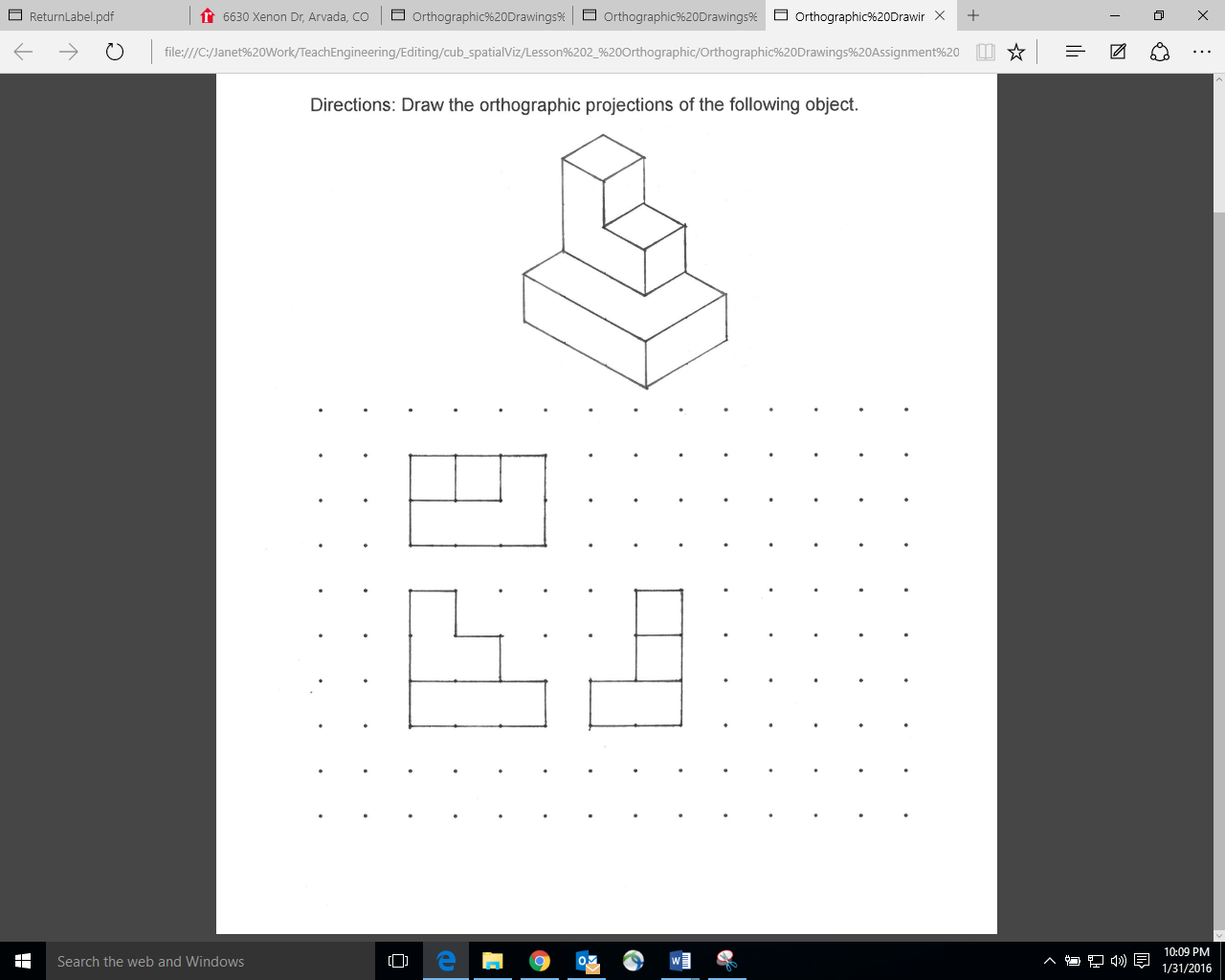 